Par  Gulbenes novada domes 2012. gada 22. marta saistošo noteikumu Nr.8 “Gulbenes novada Lejasciema pagasta teritorijas plānojuma (grozījumi) 2008.-2020.gadam grozījumu grafiskā daļa un teritorijas izmantošanas un apbūves noteikumi” atzīšanu par spēku zaudējušiemIzdoti saskaņā ar Pašvaldību likuma10. panta pirmās daļas 1. punktu un Teritorijasattīstības plānošanas likuma 25.panta pirmo daļuAtzīt par spēku zaudējušiem Gulbenes novada domes 2012. gada 22. marta saistošos noteikumus Nr.8 “Gulbenes novada Lejasciema pagasta teritorijas plānojuma (grozījumi) 2008.-2020.gadam grozījumu grafiskā daļa un teritorijas izmantošanas un apbūves noteikumi”.Gulbenes novada domes priekšsēdētājs					A.Caunītis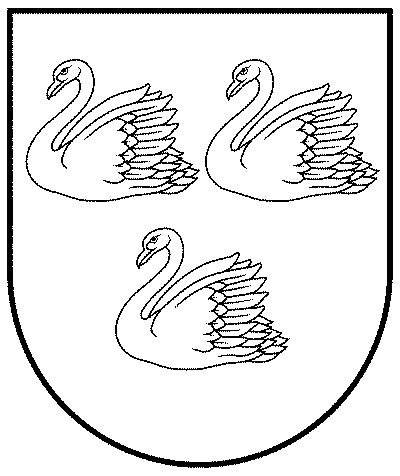 GULBENES NOVADA PAŠVALDĪBAReģ. Nr. 90009116327Ābeļu iela 2, Gulbene, Gulbenes novads, LV-4401Tālrunis 64497710, mob. 26595362, e-pasts: dome@gulbene.lv, www.gulbene.lv2023.gada 27.aprīlīGulbenēSaistošie noteikumi Nr.7(prot. Nr. 7,  60.p.)